Further applicants/partners may be added by copying and pasting the boxesFinal checklist:To submit the application:Send the completed application form, short cv, letter of support and Annex B (if relevant) by email to the E3B Network Manager: metals.bbsrcnibb@durham.ac.uk.  The application form should be a word document. Other documents can be submitted as a pdf.Any questions?Please email the E3B Network Manager: metals.bbsrcnibb@durham.ac.uk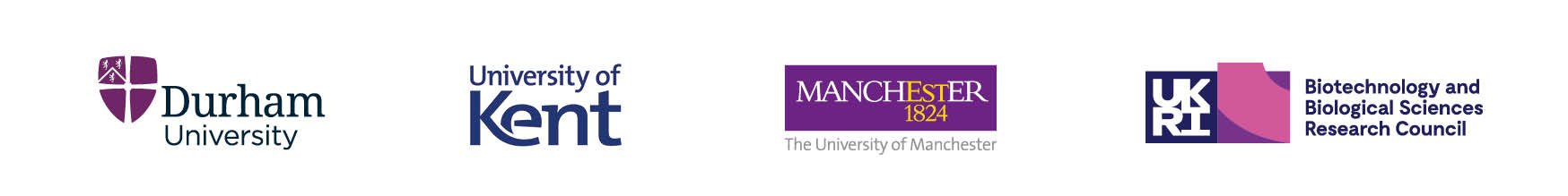 Business Interaction Voucher Application FormPlease read the guidelines and complete all sections (boxes are expandable)Business Interaction Voucher Application FormPlease read the guidelines and complete all sections (boxes are expandable)Project titleFunding requested from Network at 100% fEC incl. VAT (£) Match funding from Industry partner(s)Match funding from industry (cash or in-kind) must be at least 80% fECMatch funding from Industry partner(s)Match funding from industry (cash or in-kind) must be at least 80% fECCash (£)In-kind (£)1. Applicant Details 1. Applicant Details Academic partner(s) details (Academics must be eligible for BBSRC funding. The Network Manager will contact your Research Office to confirm eligibility. Co-applicants are optional, Industry partners are essential. Further co-applicants/industry partners may be added by copying and pasting the blank boxes.  All applicants must join the Network.)Academic partner(s) details (Academics must be eligible for BBSRC funding. The Network Manager will contact your Research Office to confirm eligibility. Co-applicants are optional, Industry partners are essential. Further co-applicants/industry partners may be added by copying and pasting the blank boxes.  All applicants must join the Network.)Principal investigator Principal investigator Principal investigator’s namePosition heldUniversity/Institution DepartmentPhone numberEmailFinance/Research Office contact namePhone numberEmailCo-Investigator (optional)Co-Investigator (optional)Co-investigator’s nameUniversity/Institution DepartmentPhone numberEmailIndustry Partner (essential)Industry Partner (essential)Industry partner’s nameCompany nameAddressPhone numberEmailCompany’s geographical baseCompany registration numberCompany website Employee headcount – highlight as appropriate:Employee headcount – highlight as appropriate:<55-1011-2526-5051-100101-250251-500501-10001001-4999>5000Company annual turnover for last financial year – highlight as appropriate:<£10k£10k-99,999£100k-249,999£250k-499,999£500k-749,999£750k-999,999£1M-1.9M£2M-5M£5M-9.9M£10M-24.9M£25M-50M£>50M2. Project Details (max 750 words total)2. Project Details (max 750 words total)2. Project Details (max 750 words total)2. Project Details (max 750 words total)Proposed start date Proposed end date (6 months duration maximum)Public summary (max 150 words)Describe the proposed activity in simple terms that can be readily understood by a lay audience. Information may be used by the Network or the BBSRC for public dissemination, if the award is funded. Include a sentence describing how this fits the remit of industrial biotechnology and bioenergy as defined by the BBSRC “The use of biological resources for producing and processing materials, chemicals and energy” and ensure the connection with remit of the Network is obvious.Public summary (max 150 words)Describe the proposed activity in simple terms that can be readily understood by a lay audience. Information may be used by the Network or the BBSRC for public dissemination, if the award is funded. Include a sentence describing how this fits the remit of industrial biotechnology and bioenergy as defined by the BBSRC “The use of biological resources for producing and processing materials, chemicals and energy” and ensure the connection with remit of the Network is obvious.Public summary (max 150 words)Describe the proposed activity in simple terms that can be readily understood by a lay audience. Information may be used by the Network or the BBSRC for public dissemination, if the award is funded. Include a sentence describing how this fits the remit of industrial biotechnology and bioenergy as defined by the BBSRC “The use of biological resources for producing and processing materials, chemicals and energy” and ensure the connection with remit of the Network is obvious.Public summary (max 150 words)Describe the proposed activity in simple terms that can be readily understood by a lay audience. Information may be used by the Network or the BBSRC for public dissemination, if the award is funded. Include a sentence describing how this fits the remit of industrial biotechnology and bioenergy as defined by the BBSRC “The use of biological resources for producing and processing materials, chemicals and energy” and ensure the connection with remit of the Network is obvious.Project description (max 500 words)Provide a brief description of the background to the project, aims of the project, work to be undertaken, key deliverables, benefit to the industrial partner and commercial potential, and include the current technology readiness level (TRL) as defined by the BBSRC and anticipated TRL, if the project is funded. Ensure that the connection with the remit of the Network including industrial biotechnology and bioenergy as defined by the BBSRC is obvious.Project description (max 500 words)Provide a brief description of the background to the project, aims of the project, work to be undertaken, key deliverables, benefit to the industrial partner and commercial potential, and include the current technology readiness level (TRL) as defined by the BBSRC and anticipated TRL, if the project is funded. Ensure that the connection with the remit of the Network including industrial biotechnology and bioenergy as defined by the BBSRC is obvious.Project description (max 500 words)Provide a brief description of the background to the project, aims of the project, work to be undertaken, key deliverables, benefit to the industrial partner and commercial potential, and include the current technology readiness level (TRL) as defined by the BBSRC and anticipated TRL, if the project is funded. Ensure that the connection with the remit of the Network including industrial biotechnology and bioenergy as defined by the BBSRC is obvious.Project description (max 500 words)Provide a brief description of the background to the project, aims of the project, work to be undertaken, key deliverables, benefit to the industrial partner and commercial potential, and include the current technology readiness level (TRL) as defined by the BBSRC and anticipated TRL, if the project is funded. Ensure that the connection with the remit of the Network including industrial biotechnology and bioenergy as defined by the BBSRC is obvious.Current TRL:Anticipated TRL if project is successful:Current TRL:Anticipated TRL if project is successful:Current TRL:Anticipated TRL if project is successful:Current TRL:Anticipated TRL if project is successful:Plans for long-term relationship (max 100 words)Please describe how this project, if successful, could lead to long-term relationship between the university and industry partner(s)?  How do you plan to finance a long-term relationship with the industry partner(s) eg apply for funding from BBSRC, industrial funding.Plans for long-term relationship (max 100 words)Please describe how this project, if successful, could lead to long-term relationship between the university and industry partner(s)?  How do you plan to finance a long-term relationship with the industry partner(s) eg apply for funding from BBSRC, industrial funding.Plans for long-term relationship (max 100 words)Please describe how this project, if successful, could lead to long-term relationship between the university and industry partner(s)?  How do you plan to finance a long-term relationship with the industry partner(s) eg apply for funding from BBSRC, industrial funding.Plans for long-term relationship (max 100 words)Please describe how this project, if successful, could lead to long-term relationship between the university and industry partner(s)?  How do you plan to finance a long-term relationship with the industry partner(s) eg apply for funding from BBSRC, industrial funding.3. Financial Details3. Financial Details3. Financial Details3. Financial DetailsProject costs for academic partnerPlease provide a summary of the of project costs in table below at 100% fEC. Requested finances should be calculated following the guidelines for standard BBSRC fEC calculations (section 5).Project costs for academic partnerPlease provide a summary of the of project costs in table below at 100% fEC. Requested finances should be calculated following the guidelines for standard BBSRC fEC calculations (section 5).Project costs for academic partnerPlease provide a summary of the of project costs in table below at 100% fEC. Requested finances should be calculated following the guidelines for standard BBSRC fEC calculations (section 5).Project costs for academic partnerPlease provide a summary of the of project costs in table below at 100% fEC. Requested finances should be calculated following the guidelines for standard BBSRC fEC calculations (section 5).Directly Incurred (equipment is not eligible)Directly Incurred (equipment is not eligible)Directly Incurred (equipment is not eligible)Amount (£) 100% fEC* incl VATDI - Staff1DI - Staff1DI - Staff1DI - Travel and subsistenceDI - Travel and subsistenceDI - Travel and subsistenceDI - Other costs2(specify eg consumables)DI - Other costs2(specify eg consumables)DI - Other costs2(specify eg consumables)Directly AllocatedDirectly AllocatedDirectly AllocatedDA - InvestigatorsDA - InvestigatorsDA - InvestigatorsDA - Estate costsDA - Estate costsDA - Estate costsDA - Other directly allocated (specify)DA - Other directly allocated (specify)DA - Other directly allocated (specify)Indirect CostsIndirect CostsIndirect CostsIndirect - Indirect costsIndirect - Indirect costsIndirect - Indirect costs1Any University staff time should be costed at the appropriate fEC rate for your university. Business Interaction Vouchers are awarded at 100% fEC inclusive VAT. Explain how the staff will be provided (eg PI time, PDRA, technician)2Equipment purchase is not an eligible cost (refer to item 4 of the operational guidelines).1Any University staff time should be costed at the appropriate fEC rate for your university. Business Interaction Vouchers are awarded at 100% fEC inclusive VAT. Explain how the staff will be provided (eg PI time, PDRA, technician)2Equipment purchase is not an eligible cost (refer to item 4 of the operational guidelines).1Any University staff time should be costed at the appropriate fEC rate for your university. Business Interaction Vouchers are awarded at 100% fEC inclusive VAT. Explain how the staff will be provided (eg PI time, PDRA, technician)2Equipment purchase is not an eligible cost (refer to item 4 of the operational guidelines).1Any University staff time should be costed at the appropriate fEC rate for your university. Business Interaction Vouchers are awarded at 100% fEC inclusive VAT. Explain how the staff will be provided (eg PI time, PDRA, technician)2Equipment purchase is not an eligible cost (refer to item 4 of the operational guidelines).Total project costs (£) at 100% fEC (inclusive VAT)Total project costs (£) at 100% fEC (inclusive VAT)Total project costs (£) at 100% fEC (inclusive VAT)Justification of costs (max 250 words) Please provide a brief justification of costs.Justification of costs (max 250 words) Please provide a brief justification of costs.Justification of costs (max 250 words) Please provide a brief justification of costs.Justification of costs (max 250 words) Please provide a brief justification of costs.Project costs for industry partner(s)Please provide a summary of cash or in-kind contributions (estimate financial value).Project costs for industry partner(s)Please provide a summary of cash or in-kind contributions (estimate financial value).Project costs for industry partner(s)Please provide a summary of cash or in-kind contributions (estimate financial value).Project costs for industry partner(s)Please provide a summary of cash or in-kind contributions (estimate financial value).UseUseAmountAmountCashCashAccess to staff timeAccess to staff timeMaterials provided at costMaterials provided at costAccess to equipmentAccess to equipmentOther (please specify eg meeting costs) Other (please specify eg meeting costs) Total project costs for industry partner (£)Total project costs for industry partner (£)Amount requested from Network at 100% fEC incl. VAT3  (£) Amount requested from Network at 100% fEC incl. VAT3  (£) Value of industry partner(s) cash contibution4  (£) Value of industry partner(s) cash contibution4  (£) Value of industry partner(s) in-kind contirbution4 (£)Value of industry partner(s) in-kind contirbution4 (£)3The academic and industrial partner(s) will need to have a signed agreement in place before the start of the project (refer to item 8 of the operational guidelines).4Contribution from industry (cash or in-kind) must be at least 80% fEC3The academic and industrial partner(s) will need to have a signed agreement in place before the start of the project (refer to item 8 of the operational guidelines).4Contribution from industry (cash or in-kind) must be at least 80% fEC3The academic and industrial partner(s) will need to have a signed agreement in place before the start of the project (refer to item 8 of the operational guidelines).4Contribution from industry (cash or in-kind) must be at least 80% fEC3The academic and industrial partner(s) will need to have a signed agreement in place before the start of the project (refer to item 8 of the operational guidelines).4Contribution from industry (cash or in-kind) must be at least 80% fEC4. Curriculum Vitae of Principal Investigator4. Curriculum Vitae of Principal Investigator4. Curriculum Vitae of Principal Investigator4. Curriculum Vitae of Principal InvestigatorPlease provide a 2-page cv of the PI as required on BBSRC responsive mode grant applications.Please provide a 2-page cv of the PI as required on BBSRC responsive mode grant applications.Please provide a 2-page cv of the PI as required on BBSRC responsive mode grant applications.Please provide a 2-page cv of the PI as required on BBSRC responsive mode grant applications.5. Letter of Support from Industry Partner(s)5. Letter of Support from Industry Partner(s)5. Letter of Support from Industry Partner(s)5. Letter of Support from Industry Partner(s)This should be signed by the Industry Partner and should include the Company logo, objectives of the collaboration (1 or 2 sentences), and confirmation that if this application is successful, a collaboration agreement will be put in place before the research starts.This should be signed by the Industry Partner and should include the Company logo, objectives of the collaboration (1 or 2 sentences), and confirmation that if this application is successful, a collaboration agreement will be put in place before the research starts.This should be signed by the Industry Partner and should include the Company logo, objectives of the collaboration (1 or 2 sentences), and confirmation that if this application is successful, a collaboration agreement will be put in place before the research starts.This should be signed by the Industry Partner and should include the Company logo, objectives of the collaboration (1 or 2 sentences), and confirmation that if this application is successful, a collaboration agreement will be put in place before the research starts.6. Ethical and Social Issues6. Ethical and Social Issues6. Ethical and Social Issues6. Ethical and Social IssuesAny ethical or social issues?  Yes/NoIf yes, complete Annex B Any ethical or social issues?  Yes/NoIf yes, complete Annex B Any ethical or social issues?  Yes/NoIf yes, complete Annex B Any ethical or social issues?  Yes/NoIf yes, complete Annex B Please read and tick to indicate you have done the following:I have read the Business Interaction Voucher guidelines for the E3B Network.I am a member of the E3B Network.The co-investigator (if applicable) is a member of E3B Network.The industrial partner is a member of the E3B Network.CV of Principal Investigator has been attached.Letter of support from the industry partner has been attached.Annex B (if applicable) has been attached.